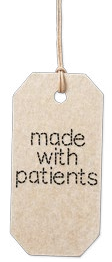 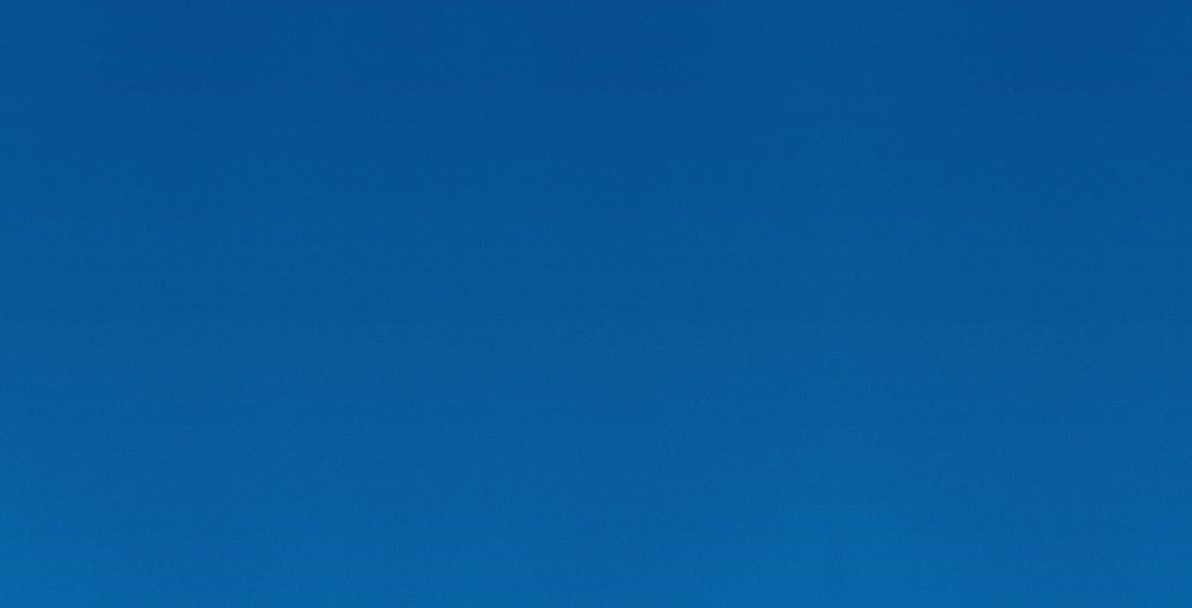 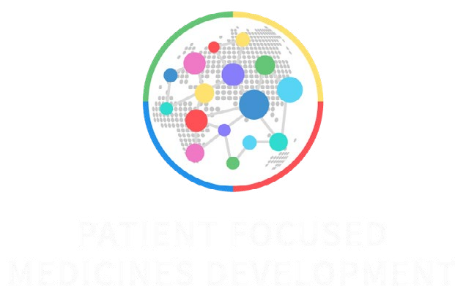 Section 1: Basic informationPE project description (suggested to be filled out by project leader)Short summary that describes the background and need for the project; the project objectives including anticipated benefit and/or expected outcomes; the methodology used/proposed and the project itself; stake- holders involved (including level or type of involvement as relevant).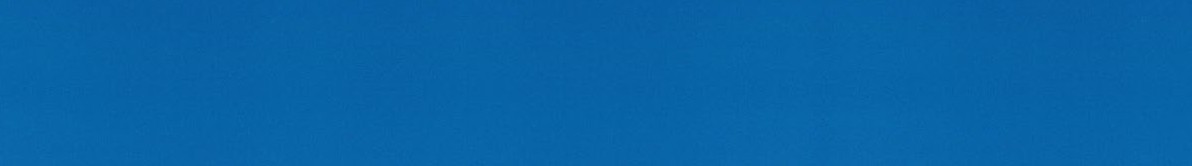 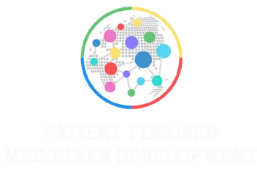 Section 1: Basic InformationWhich phases of research, medicines development, lifecycle or disease management does your PE project cover? [Tick the boxes that apply.] Research and discovery phase (including (1) unmet medical needs identification, (2) disease understanding [patient experience of the disease], (3) drug discovery, non-clinical andcandidate-identification phase) Pre-clinical phase (including non-clinical, pre- clinical research, safety and efficacy tests) Clinical study phase 1  Clinical study phase 2  Clinical study phase 3 Health technology assessment Regulatory review and approval or registration phase (including submitting for market authorisation request and approval) Post-registration / -launch activities clinical study phase 4,  drug safety monitoring and pharmacovigilance, pricing and reimbursement  real-world evidence generation, adherence,  patient education, patient and carer supportprogrammes, disease management,  public health, marketing insights Other[Please provide details]Which stakeholders does this PE project involve? [Tick the boxes that apply.]Patients and carers (including caregivers, and family members)Patient advocates, patientorganisations and associationsHealthcare professionals (including clinical investigators, general practitioners , specialists, pharmacists and nurses)Policymakers Regulators PayersHealth technology assessment organisationsPharmaceutical companies or industry (including medical devices and biotech companies)Researchers (academic researchers and investigators) Research fundersOther (for example, contract research organisations (CRO) and hospitals)[Please provide details]This refers to the project’s aims and outcomes that all stakeholders taking part should agree on before starting the project. Consider putting in place processes to help facilitate discussions between all stakeholders to identify each other’s values, expectations andobjectives, and review and discuss priorities in the planning of the project. It can be valuable to enable stakeholders to exchange views openly to understand the scope and objectivesof the project, acknowledging that some of their objectives may differ. All parties concernedshould also have a shared written description of the common goals of the project.Consider these supporting questions when planning your project:How will you transparently share the starting point or objectives, and the degree to which stakeholder input can influence project directions?If relevant, for each of your objectives or desired outcomes, indicate if and to which extent this hasbeen agreed with the patient(s) or patient group(s) you wish to engage with.Consider also involving the relevant internal stakeholders in your PE project, like organisation’s internal stakeholders with a key role in defining the project’s outcomes, or are key to the success of the project (such as legal and compliance departments, management, etc.).How and when will you validate it? For example, you may want to consider implementing checkpoints throughout the project to make sure everyone is still aligned on the common purpose of the project, par- ticularly if things change.Can all stakeholder express the shared purpose in their own words? This ensures everyone really under- stands what the shared purpose is.How will you communicate with and align all stakeholders to achieve clarity on “shared purpose”from the start and throughout the project?What processes do you have in place to accommodate ongoing feedback?How do you ensure that all stakeholders understand what the project success looks like?In cases of disagreement, how will you respond?How will you respectfully allow the disagreement while coming to plans to move forward?Useful resources to consider:The PFMD Book of Good Practices (http://im.pfmd.org/bogp):Example 1Example 2Purpose is good. Shared purpose is better (Boncheck, 2013)A shared purpose drives collaboration (Nayar, 2014)National Standards for Public Involvement (Standard 2 Working together, Standard 5 Impact)What will you do to achieve this criterion?What is your stated “shared purpose”?How will you confirm with all stakeholders that the purpose is understood, that contributions will influence the original plans and that disagreements will be addressed?Will you plan to review the shared purpose and its understanding among stakeholders?At what time points?This refers to (1) respecting each other, and respectful interactions within the project  to be established among partners, and (2) openness to and inclusion of individuals and communities (to the project) without discrimination. Considerations to ensure good conditions to implement the project should be made from the beginning. For example:simplification of wordingbudget and payment considerationscultural adaptations to procedurespracticalities such as meeting timing, location and formataccessibility of project materialswritten co-developed rules of conductAccessibility to participate may be facilitated by enabling multiple ways to involve stakeholders who could benefit from and/ or contribute to the project. For example, patients with cognitive impairment might need more time to go through project material, or need printed versions rather than electronic documents or PDFs for easier reading.Consider these supporting questions when planning your project:What would “respect” look like for the stakeholders involved in your project?Do you know what your partners expect from you or each other in terms of respect?How do you intend to show your respect for the stakeholders?Consider having in writing what mutual respect looks like, what is expected from all stakeholders involved and co- defining the “code of conduct” in the project.How will you maintain mutual respect across all stakeholders in all interactions and activities?What issues do you need to consider, and how will you overcome these?How do you make sure that everybody’s contribution (whether from individuals or groups) is respected, for example, as a ‘lived’ experience that adds value to the project?How do you ensure that you are able to engage with patients and other partners continuously from planning toexecution (instead of in a sporadic manner)?How do you take into account accessibility considerations for people with health conditions?Have you consulted with them to identify what makes it easy for them to participate?What practical steps will you take to overcome these barriers?How will you collect feedback from stakeholders regarding how well (or not) they are respected and how wellaccess needs have been met?Useful resources to consider:The PFMD Book of Good Practices (http://im.pfmd.org/bogp):Example 1Example 2Influence culture of respect, by Legacy Business CultureNational Standards for Public Involvement (Standard 1 Inclusive opportunities, Standard 2 Working together)How will you address respect and accessibility in this project?How will you assess with stakeholders that they acknowledge mutual respect, and that access to engagement has been optimised?This refers to the mix of people you involve, which should reflect the needs of the project, and the interests of those who may benefit from project outputs (for example, target population). Consider diversity in expertise, experience, demographics, and other relevant criteria for inclusion. When selecting PE stakeholders, patients, attention will be given to awareness of the diversity required to achieve visible representative voice.Useful resources to consider:The PFMD Book of Good Practices (http://im.pfmd.org/bogp):Example 1Example 2On Patient Representativeness, by NHCNational Standards for Public Involvement (Standard 1 Inclusive opportunities)How will you ensure broad, competent, diverse representation of stakeholders?How will you check that the representation of stakeholders in your project will support achieving project outcomes?This refers to the need for clearly agreed, and ideally co-created roles and responsibilities, in writing, addressing that all aspects of project needs will be established upfront and revisited regularly.Useful resources to consider:The PFMD Book of Good Practices (http://im.pfmd.org/bogp):Example 1Example 2About roles and responsibilities: Collaborate across teams, silos and even companies (Newton, 2014)National Standards for Public Involvement (Standard 2 Working together)What will you do to achieve clarity and communication as well as regular check-points on roles and responsibilities?How will you check that all participants understood what their roles and responsibilities are, and what is expected of them?At what frequency will this be checked in?This refers to (1) capacity as having relevant and dedicated resources from all stakeholders (for example, providing a dedicated point of contact by the sponsor and having allocated sufficient time by all stakeholders to allow genuine engagement); and (2) capabilities forall stakeholders to enable meaningful engagement (for example, the level of knowledge, expertise and training stakeholders might need to deliver PE activities throughout the project).Consider supporting stakeholders to build the required capacity and capabilities for this project in different forms of training both with sponsor organisations and with each stakeholder (for example, helping to understand the context, processes, relevant terminology etc.). Both capacity and capability building are intended to facilitate participation and lower barriers to collaborate. Stakeholders can be given access to learning resources and given dedicated support (if needed). Capability needs may vary depending on the project needs, but also e.g. personal circumstances of PE representatives.Consider these supporting questions when planning your project:How will you assess the level of knowledge and expertise all stakeholders might need to be able to participate in the project?What will you do to ensure all stakeholders (including yourself) are capable and knowledgeable enoughto confidently participate in the project? For example,How do you support partners’ capacity (i.e. their ability to be able to contribute to the project such as provision of documents in format most appropriate for use, participation in meetings via Skype, etc.)?What training, resources or support do stakeholders identify to improve their capacity for engagement on this specific project?How do you make sure that stakeholders are supported to stay involved throughout the project?What support in capacity building are you providing?At what frequency will you validate that the approach you provide works for all participants involved throughout the project?Useful resources to consider:The PFMD Book of Good Practices (http://im.pfmd.org/bogp):Example 1Example 2EUPATI training resources (2018)National Standards for Public Involvement (Standard 3 Support and learning, Standard 6 Governance)Plain language principlesFDA’s plain language principles (FDA, 2018)The Plain Language Action and Information Network (PLAIN) (2018)Universal Patient Language (BMS) (2016)What will you do to support building the required capacity and capability for engagement?How will you check that all stakeholders have what they need to contribute effectively and meaningfully?This refers to the establishment of communications plan and ongoing project documentation1 that can be shared with stakeholders. Communication among stakeholders must be open, honest and complete. In addition, adequate up-to-date documentation must facilitate communication with all stakeholders throughout the project. Consider proactively and openly sharing progress updates throughout the project externally. In addition, communicating outcomes of the project to all stakeholders and how their contribution was of value to the success of the project is critical.Consider these supporting questions when planning your project:How is knowledge sharing facilitated and information made easily accessible (with a user-friendly format, style and language) to all stakeholders in the project?Have you established a communication and dissemination plan including timelines for regular updatesinternally and externally? (e.g. speed of response to emails)Does this plan consider speed of response by and to stakeholders?Does the plan reflect expected behaviours and timelines for communications?Are the methods of communication appropriate for all stakeholders?Is the language used (scientific vs. lay) appropriate for all stakeholders?Have you considered assigning responsibility to maintain the in-project documentation and/ or communicationthroughout the project? For example:Who will be accountable for setting up regular phone calls?Who will take notes in meetings?How often will you meet?How much reaction time do you agree upon for a phone call, or an email?What kind of issue or change does each party expect to be immediately reported, and how?When communicating externally or when there is a need to release specific type of information, consider theregional and national regulations and requirements if necessary.Useful resources to consider:The PFMD Book of Good Practices (http://im.pfmd.org/bogp):Example 1Example 2National Standards for Public Involvement (Standard 4 Communications)The "New york Times test" (i.e. Would you be comfortable with everything in your emails or documents relatedto this project to be printed on the front page of an international newspaper, with your name on it?)1 All in-project material such as project plans, guiding principles, agreement on roles and responsibilities, collaboration and confidentiality agreements,stakeholder contact details and other legal and administrative documents necessary to carry out the project.What will you do to achieve and implement processes for timely communication and updated documentation throughout the project?How will you validate that your communication and documentation plans are useful and appropriately implemented?This refers to the smooth progression of the project, as well as efforts to maintain ongoing relationship with stakeholders. Consideration should be given for the role of stakeholders beyond a single project. When starting the project, consider including in your project plan the actions needed for maintaining expected flow of the project from beginning to end. Create a plan to nurture relationships with your partners and stakeholders involved during the project, and when needed and requested, beyond the project as well. For all stakeholders successful planning and personal and organisational resilience should be anticipated.Useful resources to consider:The PFMD Book of Good Practices (http://im.pfmd.org/bogp):Example 1Example 2National Standards for Public Involvement (Standard 5 Impact, Standard 6 Governance)What will you do to achieve this criterion?How will you gather feedback on what you have done?How will you check that your planning to secure continuity and sustainability is appropriate also for the stakeholders you’ve involved in the project?Results, outcomes and collecting evidenceIn case you want to use this section for the planning of a project:consider expected results, positive impact expected for medicines development phasesexpected impact for patientsexpected impact for stakeholders involved in the projectgive examples of the different methods you will use to collect evidenceDescribe the impact you expect this project to achieve.[If possible, specify how you would measure this impact.]Expected positive impact for specific medicines development phasesFor example,identifying unmet medical needs,accurately prioritised research agenda,improved study design (for example, fewer protocol amendments to procedure),financial impact due to faster set-up and fewer amendments,possible decreased timing to registration,patient-driven solutions,increased patient adherence to medication and treatment,extension of a medicine or treatment to new patient groups or new country/ regions.Expected direct or indirect positive impact for patientsFor example,increased influence or impact on research prioritisation agenda,easier access to novel therapeutic options (for example,new medicine in clinical trials phase,increased awareness of relevant clinical programmes and recruitment procedures),improved quality of life for patients,better patient-reported outcomes (PROs) and patient-centered outcomes (PCOs), more effectivemedication.Expected direct or indirect positive impact for stakeholders involved in the project (other than patients)For example,more effective research prioritisation efforts, better investments in research and development (R&D),faster registration process,better understanding of patients’ health conditions and expectations,patients involved in decision-making process, improved regulatory file,more effective medication leading to reduced health services.